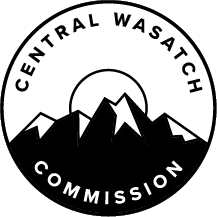 CENTRAL WASATCH COMMISSION NOTICE OF PUBLIC HEARING PROPOSED BUDGET FOR 2020-2021 FISCAL YEAR NOTICE IS HEREBY GIVEN that the governing body (the “Board”) of the Central Wasatch Commission interlocal entity (the “CWC”) will hold a public hearing on Monday, 1 June 2020, at 5:30 p.m. (MDT) or as soon thereafter as practical, in the council chambers at 2277 East Bengal Blvd., Cottonwood Heights, UT. The purpose of the public hearing is to receive input on the CWC’s proposed budget for its 2020-2021 fiscal year (the “Budget”). The Budget may be viewed or copied on the CWC’s website at www.cwc.utah.gov or on the Utah public notice website at https://www.utah.gov/pmn/index.html for at least ten days before the hearing. Posting of the tentative budget occurred on May 5, 2020 and will continue to be posed until May 30, 2020.  In accordance with the Americans with Disabilities Act, the CWC will make reasonable accommodations to hearing participants that require such accommodations. Requests for assistance may be made by calling 801.230.2506 at least 48 hours before the hearing. NOTE, HOWEVER, that if COVID-19 public meeting restrictions and the Utah Governor’s order dated 18 March 2020 are still in effect as of the hearing date, the aforementioned public hearing will occur only electronically, as follows: Page -2- The public may remotely hear the open portions of the meeting through live broadcast by connecting to: https://zoom.us/j/92408999260?pwd=VlhvQzBNTnNkbEVyT000ZnRKUHZVZz09. Written public comments for the hearing may be submitted to the CWC’s Communications Director by email at lindsey@cwc.utah.gov or by submitting a comment by completing this form: https://forms.gle/WuoYd4ABBURy2pmt7 up to the start of the hearing at 5:30 p.m., MDT, on June 1, 2020. Any comments received by that deadline will be read into the meeting record for the hearing.Comments received after 5:30 p.m., MDT, on the hearing date June 1, 2020  will be forwarded to the Board, but not read into the meeting record or addressed during the hearing. Verbal public comments by any who have not already submitted written public comments for the hearing may also be provided during the 1 June 2020 hearing as instructed on the published agenda for that meeting. Published by order of the Board of the Central Wasatch Commission 